附件扫码下载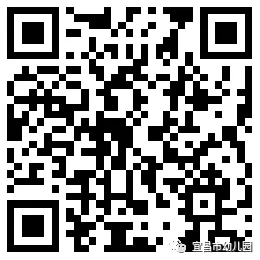 